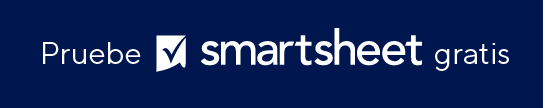 CORREO ELECTRÓNICO DEL INFORME DE ESTADO SEMANALNOMBRE DEL PROYECTONOMBRE DEL PROYECTONOMBRE DEL PROYECTONOMBRE DEL PROYECTONOMBRE DEL PROYECTOSEMANA DE FINALIZACIÓNPREPARADO PORPREPARADO PORPREPARADO PORPREPARADO PORRESUMEN DEL ESTADO GENERAL DEL PROYECTORESUMEN DEL ESTADO GENERAL DEL PROYECTORESUMEN DEL ESTADO GENERAL DEL PROYECTORESUMEN DEL ESTADO GENERAL DEL PROYECTORESUMEN DEL ESTADO GENERAL DEL PROYECTORESUMEN DEL ESTADO GENERAL DEL PROYECTORESUMEN DEL ESTADO GENERAL DEL PROYECTORESUMEN DEL ESTADO GENERAL DEL PROYECTORESUMEN DEL ESTADO GENERAL DEL PROYECTOLOS HITOS SE CUMPLIERON ESTA SEMANALOS HITOS SE CUMPLIERON ESTA SEMANALOS HITOS SE CUMPLIERON ESTA SEMANALOS HITOS SE CUMPLIERON ESTA SEMANALOS HITOS SE CUMPLIERON ESTA SEMANALOS HITOS SE CUMPLIERON ESTA SEMANALOS HITOS SE CUMPLIERON ESTA SEMANALOS HITOS SE CUMPLIERON ESTA SEMANALOS HITOS SE CUMPLIERON ESTA SEMANAESTADO DEL PRESUPUESTOESTADO DEL PRESUPUESTOESTADO DEL PRESUPUESTOESTADO DEL PRESUPUESTOESTADO DEL PRESUPUESTOESTADO DEL PRESUPUESTOESTADO DEL PRESUPUESTOESTADO DEL PRESUPUESTOESTADO DEL PRESUPUESTOESTADO DEL CRONOGRAMAESTADO DEL CRONOGRAMAESTADO DEL CRONOGRAMAESTADO DEL CRONOGRAMAESTADO DEL CRONOGRAMAESTADO DEL CRONOGRAMAESTADO DEL CRONOGRAMAESTADO DEL CRONOGRAMAESTADO DEL CRONOGRAMAESTADO DE LOS RECURSOSESTADO DE LOS RECURSOSESTADO DE LOS RECURSOSESTADO DE LOS RECURSOSESTADO DE LOS RECURSOSESTADO DE LOS RECURSOSESTADO DE LOS RECURSOSESTADO DE LOS RECURSOSESTADO DE LOS RECURSOSESTADO DEL ALCANCEESTADO DEL ALCANCEESTADO DEL ALCANCEESTADO DEL ALCANCEESTADO DEL ALCANCEESTADO DEL ALCANCEESTADO DEL ALCANCEESTADO DEL ALCANCEESTADO DEL ALCANCETRABAJO REALIZADOTRABAJO REALIZADOTRABAJO REALIZADOTRABAJO REALIZADOTRABAJO REALIZADOTRABAJO REALIZADOTRABAJO REALIZADOTRABAJO REALIZADOTRABAJO REALIZADOPRÓXIMOS PASOSPRÓXIMOS PASOSPRÓXIMOS PASOSPRÓXIMOS PASOSPRÓXIMOS PASOSPRÓXIMOS PASOSPRÓXIMOS PASOSPRÓXIMOS PASOSPRÓXIMOS PASOSRIESGOS ANTICIPADOSRIESGOS ANTICIPADOSRIESGOS ANTICIPADOSRIESGOS ANTICIPADOSRIESGOS ANTICIPADOSRIESGOS ANTICIPADOSRIESGOS ANTICIPADOSRIESGOS ANTICIPADOSRIESGOS ANTICIPADOSOTRAS NOTASOTRAS NOTASOTRAS NOTASOTRAS NOTASOTRAS NOTASOTRAS NOTASOTRAS NOTASOTRAS NOTASOTRAS NOTASRENUNCIATodos los artículos, las plantillas o la información que proporcione Smartsheet en el sitio web son solo de referencia. Mientras nos esforzamos por mantener la información actualizada y correcta, no hacemos declaraciones ni garantías de ningún tipo, explícitas o implícitas, sobre la integridad, precisión, confiabilidad, idoneidad o disponibilidad con respecto al sitio web o la información, los artículos, las plantillas o los gráficos relacionados que figuran en el sitio web. Por lo tanto, cualquier confianza que usted deposite en dicha información es estrictamente bajo su propio riesgo.